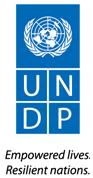 ВЫРАЖЕНИЕ ИНТЕРЕСОВ Создание молодежно-ориентированной квалификационной обсерватории и экспериментальной лаборатории при поддержке Каталитического фонда Стамбульского регионального центра и ПРООН Молдова Февраль, 2017ФОРМА ЗАЯВКИТИП ЗАЯВИТЕЛЯОБЩИЕ СВЕДЕНИЯ О ЗАЯВИТЕЛЕ Краткое описание проекта:Приведите краткое описание будущей Обсерватории и экспериментальной лаборатории навыков, как вы их представляете:Бюджет проектаРасчетная сумма, необходимая для реализации проекта:B7. Расчетная дата учреждения и запуска Обсерватории :      РЕЗЮМЕ ДЛЯ РУКОВОДСТВА Расскажите, почему вы хотите открыть такую квалификационную обсерваторию, ориентированную на молодежь. Опишите основные характеристики, цели, ожидаемые результаты и планируемый порядок реализации. Расскажите о структуре управления обсерваторией. Как вы собираетесь обеспечить институциональную и финансовую устойчивость Проекта. Рекомендуем вам написать эту часть после того, как вы закончите работу над остальными разделами плана проекта, чтобы выделить всю самую важную информацию в сжатом виде.МЕТОДСбор данных:Опишите, как вы собираетесь собирать и использовать данные? Главные источники данных? Какие базы данных будут использоваться? Укажите организации, к которым вы обратитесь за данными, и как будет организован этот процесс. Действуют ли уже какие-то договоренности по обмену данными? Каким образом вы планируете собирать микронарративы? Какие каналы задействуете?Анализ данных: Уточните и опишите методологию анализа и визуализации данных. Как будет подтверждаться аналитическая работа? Какие консультации будут проводиться? Кто выступит в качестве главных партнеров-консультантов в этом процессе?Макс. 2500 знаков (1/2 страницы)Эксперимент:Опишите, как вы собираетесь подготовить и осуществить эксперименты по стимулированию занятости среди молодежи. Перечислите предполагаемые эксперименты и приведите их краткое описание, в т.ч. сроки реализации, способ(ы) оценки воздействия Макс. 5000 знаков (1 страница)Партнеры проекта:Перечислите основных партнеров Обсерватории, их роль и вклад в проект. Как эти партнеры будут привлекаться к участию в проекте?  Как вы собираетесь привлечь государственные организации, частный сектор и вузы? Ожидаемые результаты проекта:Приведите четкие и измеримые ожидаемые результаты проекта.Устойчивость:Опишите порядок и конкретные меры, которые вы предпримите в целях обеспечения устойчивого существования и работы Обсерватории. Опишите устойчивость в институциональном и финансовом ключе. Объясните, каким образом подача заявки будет способствовать достижению такой устойчивости. Подумайте, кто может быть потенциальными клиентами Обсерватории в будущем.Макс. 2500 знаков (1/2 страницы)ПОДОБНЫЙ ОПЫТ РАБОТЫПодобные проекты:Перечислите и коротко опишите похожие проекты в данном регионе и в мире. Объясните, каким образом региональный и международный опыт может быть полезен в контексте Республики Молдова. Интеграция с текущей деятельностью заявителя:Объясните, каким образом Обсерватория будет вписываться в вашу текущую деятельность. Какую добавочную стоимость она придаст вашим текущим услугам?  КОЛЛЕКТИВ ПРОЕКТА О заявителе:Опишите (с использованием таблиц и графиков, где возможно) следующие сведения: краткую историю заявителя со ссылкой на источники, текущий бизнес заявителя (т.е. продукт/услуги компании уже имеющиеся на рынке); опишите связь между владельцами и управлением организации, и что планируется на будущее; организационную структуру заявителя; сколько сотрудников свободны и готовы заняться реализацией проекта; потенциальная потребность в найме дополнительных сотрудников, покупке нового оборудования или расширении операций; описание ранее осуществленных подобных инициатив, на которые заявитель получил финансирование от других государственных организаций.О коллективе, ответственном за внедрение проекта:Опишите коллектив будущей Обсерватории и роль каждого члена в нем. Приложите подробные CV членов коллектива.ПЛАН ПРОЕКТАПлан проекта должен содержать виды деятельности, сроки выполнения, подвиды деятельности, ожидаемые результаты и расходы по видам деятельности________________________Подпись ответственного лица со стороны Заявителя ТИП ЗАЯВИТЕЛЯМестные вузыНПО/аналитический центр (think-tank)Другое: уточните, пожалуйста________Название организации заявителя:Название организации заявителя:Фискальный код:Фискальный код:Адрес :Адрес :Город :Город :Директор организации:Директор организации:Дата основания организации заявителя (MM/ГГ):Дата основания организации заявителя (MM/ГГ):Лицо, ответственное за проект:Лицо, ответственное за проект:Тел.:Моб.:Факс:E-mail:Макс. 5000 знаков (1 страница)Общая сумма проекта     USD     USDОбщая сумма, запрашиваемая у ПРООН:      USD      %Сумма дополнительного финансирования из других источников, в т.ч. из собственных ресурсов и нематериальный вклад (эквивалент в USD)      USD      %Другие источники– партнеры      USD      %Макс. 5000 знаков (1 страница)Макс. 2500 знаков (1/2 страницы)Макс. 2500 знаков (1/2 страницы)Макс. 2500 знаков (1/2 страницы)Макс. 5000 знаков (1 страница)Макс. 2500 знаков (1/2 страницы)Макс. 5000 знаков (1 страница)Макс. 2500 знаков (1/2 страницы)Таблица: план проектаТаблица: план проектаТаблица: план проектаТаблица: план проектаТаблица: план проектаТаблица: план проектаТаблица: план проектаДействие1-й квартал 2-й квартал3-й квартал4-й кварталОписание действий, их компонентовОжидаемые количественные результатыОтветственное лицоРасходы123….121314Итого расходовИтого расходовИтого расходовИтого расходовИтого расходовИтого расходовИтого расходовИтого расходов